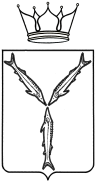 МИНИСТЕРСТВО КУЛЬТУРЫСАРАТОВСКОЙ ОБЛАСТИ                                        П Р И К А Зот ______________ № ________г. СаратовНа основании Положения о министерстве культуры Саратовской области, утвержденного постановлением Правительства Саратовской области от 24 марта 2006 года № 84-П, ПРИКАЗЫВАЮ:1. Внести в приказ министерства культуры области от 17 сентября 
2018 года № 01-11/395 «Об утверждении плана мероприятий 
по противодействию коррупции министерства культуры Саратовской области на 2018 - 2024годы» следующие изменения:в приложении:в разделе 3 приложения:пункт 3.4. изложить в следующей редакции:в разделе 5 приложения:пункт 5.1. изложить в следующей редакции:пункт 5.3. следующего содержания:2. Отделу организационной работы и информационных технологий организационно-технического управления министерства культуры области (Курбатова Л.В.) разместить приказ на официальном сайте 
в информационно-телекоммуникационной сети «Интернет» и направить 
в министерство информации и массовых коммуникаций области 
для официального опубликования.3. Контроль за исполнением настоящего приказа оставляю за собой.Министр 	                 		               	                               Н.Ю. ЩелкановаО внесении изменений в приказ министерства культуры области от 17 сентября 2018 года № 01-11/395 «3.4. Размещение в установленном порядке в информационно-телекоммуникационной сети Интернет разрабатываемых министерством культуры области проектов нормативных правовых актов, в отношении которых предусмотрено проведение независимой антикоррупционной экспертизы Курбатова Л.В. Курдюкова Л.Г. Кадурина И.Е. Киселева О.В Мельникова И.В. Бычкина Т.Н. Петренко В.В. Покровская О.Ю. Пономарева Ю.В.Ерина В.П.постоянно, по мере разработки проектов нормативных правовых актов отношение количества размещенных в установленном порядке в информационно-телекоммуникационной сети "Интернет" проектов нормативных правовых актов к количеству разработанных проектов, в отношении которых предусмотрено проведение независимой антикоррупционной экспертизы, - не менее 100 процентов Публикация всех проектов нормативных правовых актов, в отношении которого предусмотрено проведение независимой антикоррупционной экспертизы в целях обеспечения прозрачности нормотворческой деятельности»;«5.1. Разработка и принятие мер, направленных на совершенствование осуществления контрольно-надзорных и разрешительных функций министерства культуры области Мельникова И.В. Рубцов С.Н. постоянно Полное соблюдение требований антикоррупционного законодательства при осуществлении государственного контроля в установленной сфере»;«5.3. Разработка и принятие мер, направленных на оптимизацию предоставления государственных услуг, исполнения государственных функций, в том числе внедрение соответствующих административных регламентов и обеспечение соблюдения требований действующих административных регламентов Мельникова И.В.Покровская О.Ю.Курдюкова Л.Г.Водянникова Л.С. постоянно Минимизация коррупционных рисков при предоставлении государственных услуг». 